مذكرة إخبـارية 
الرقم الاستدلالي للأثمان عند الاستهلاك لشهر يوليوز 2020إنخفاض الرقم الاستدلالي للأثمان عند الاستهلاك خلال شهريوليوز2020 بمدينة الدارالبيضاءسجل الرقم الإستدلالي للأثمان عند الإستهلاك خلال شهريوليوز2020، إنخفاضا ب0,3% بالمقارنة مع الشهر السابق، نتيجة انخفاض أثمان المواد الغذائية ب2,4% وإرتفاع أثمان المواد غير الغذائية ب0,8%.ويعزى إنخفاض أثمان المواد الغذائية ما بين شهري يونيو ويوليوز 2020، الى إنخفاض أثمان "الخضر" ب7,0% و"االلحوم" ب 2,5% و"السمك وفواكه البحر" ب,8,5 %. على المستوى الوطني، عرف الرقم الإستدلالي للأثمان عند الإستهلاك إنخفاضا بنسبة 0,3% خلال شهر يوليوز 2020 مقارنة مع الشهر السابق. وعلى مستوى المدن فقد سجل أهم إنخفاض للرقم الاستدلالي بمدينة وجدة بنسبة 1,1% أما أهم إرتفاع فسجل بمدينة  بني ملال (1,4%+).الرقم الاستدلالي للأثمان عند الاستهلاكمدينة الدار البيضاءالتطور حسب مجموعات الموادالمملكة المغربية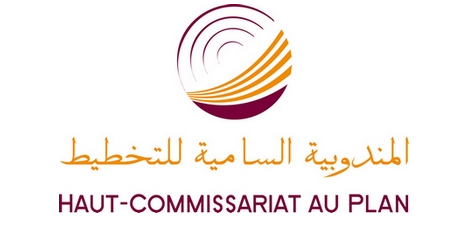 المديرية الجهوية بالدار البيضاءـ سطاتأقسام الموادالرقم الاستدلالي الشهريالرقم الاستدلالي الشهريالرقم الاستدلالي الشهريأقسام المواديونيو 2020يوليوز 2020التغير ب%المواد الغذائية101,899,4-2,401 - المواد الغذائية والمشروبات غير الكحولية101,098,5-2,502 - المشروبات الكحولية والتبغ119,9119,90,0المواد غير الغذائية102,2103,00,803 - الملابس والأحذية101,8102,10,304 - السكن والماء والكهرباء والغاز ومحروقات أخرى102,4102,60,205 - الأثاث والأدوات المنزلية والصيانة العادية للمنزل100,399,8-0,506 – الصحة100,9101,20,307 – النقل97,7102,04,408 – المواصلات103,6103,60,009 - الترفيه والثقافة96,896,4-0,410 – التعليم110,0110,00,011 - مطاعم وفنادق103,4103,40,012 - مواد وخدمات أخرى104,1104,60,5الرقم الإستدلالي العام102,0101,7-0,3